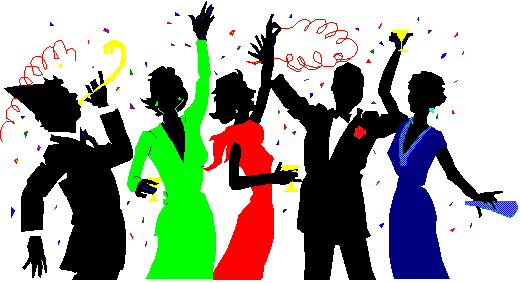 ANGLO-INDIAN ASSOCIATION OF VICTORIA INCCHRISTMAS DANCES DECEMBER 2019Saturday. 21st: Annual Carol Singing Dinner and Dance at Sacred Heart Hall, 19 Johnston Street, Oakleigh.  From 6.30 P.M to 11.30 P.M. Live music for ever popular band ‘Lloyd Seaman’ and famous band ‘Two Generations’ Mellie, Mark and Darren Rodrigues. Smorgasbord Indian dinner. Catering by OZ Catering. COST: Members $30.00, Non-Members $40.00 children under 12 not permitted. (Members wishing to join the choir for the carol singing are welcomed to come in traditional Christmas attire).Thursday 26th: Boxing Day Get Together for members who have been on various trips in 2019 at Sacred Heart Hall, 19 Johnson Street, Oakleigh. 7.00 P.M to midnight. Live music by ‘Andy D’Rozario from Lone Star’. B.Y.O eats and drinks, nibbles and tea and coffee will be served. Members $10.00 
Tuesday. 31st: Gala New Years Eve Ball at Sacred Heart Hall, 19 Johnston Street, Oakleigh. Non Stop music by two famous bands Matrix and Everest. 7.00 P.M to 1.00 A.M. Smorgasbord dinner & sweets catering by OZ catering, tea and coffee will be provided and B.Y.O drinks and alcohol. Cost Members $40.00, Non Members $45.00 and Children 12 years and under $30.00.For Bookings please contact: Rodney Almeida 9569 6034, 0407 424 365 or 9798 8483, Audrey Osborne 9551 1598, Geraldine Borgonha 95832945, Raelene Kelly 0400 539 124,   Peter James 9793 6041, Eugene Girton 95510353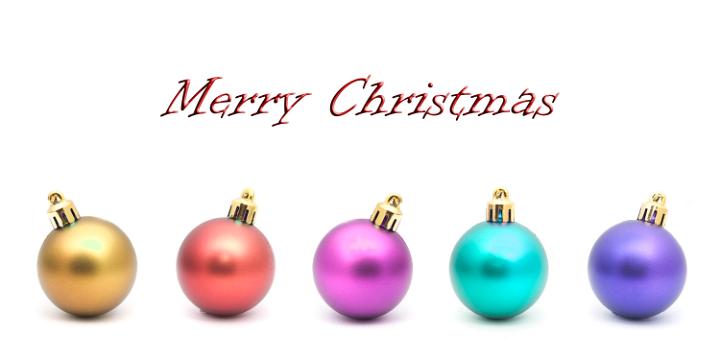 